      Klub českých turistů odbor Poděbrady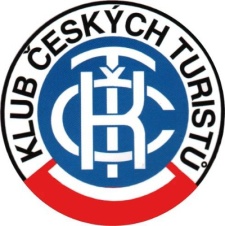       Vás zve 21. září 2019 na 44. ročník pochoduTOUR de PODĚBRADYTrasy a Start:/nádraží/5 km – soutěžní po památkách Poděbrad              7.00-9.00 hod. ČD Poděbrady10 km – Nymburk – Poděbrady okolo Labe           8.00-10.00 hod. ČD Nymburk20 km – Poděbrady-Oseček přívozem na               druhou stranu Labe-Poděbrady                7.00-9.00 hod. ČD Poděbrady30 km – Lysá n/L – Poděbrady                                  6.00-8.00 hod. ČD Lysá n/L40,60 km - cyklotrasy                                                  7.00-9.00 hod. PoděbradyNa startu obdržíte popis tras a soutěžní otázky. Cíl všech tras je v kempu Poděbrady od 8.30 do 16.00 hod.Soutěžní trasa 5 km je též kočárkováStartovné: dospělí 30 Kč, 20 Kč členové KČT s průkazem a děti do 15 letOdměna: Pamětní list, odznak pochodu, sušenka, razítko, příjemné zážitkyObčerstvení: z vlastních zásob nebo v restauracích po cestě a v cíli. Účast dětí v doprovodu dospělé osoby, pochod absolvujete na vlastní nebezpečíPochod je realizován za finanční podpory města PoděbradyInformace: Sehnalová Alena tel. 723142819, email: ala.sehnalova@seznam.czNa Vaší účast se těší pořadatelé